РЕСПУБЛИКА  ДАГЕСТАНАДМИНИСТРАЦИЯ МУНИЦИПАЛЬНОГО  РАЙОНА«МАГАРАМКЕНТСКИЙ  РАЙОН» ПОСТАНОВЛЕНИЕ №457 «08»  октября  2015г.                                                                          с. МагарамкентОб утверждении Порядка обращения муниципальных служащих администрации муниципального района «Магарамкентский район» для получения индивидуальной консультации, предполагающей разъяснение антикоррупционного законодательства   ____________________________________________________________________________________________В соответствии с Федеральным законом от  25 декабря 2008 г. № 273- ФЗ «О противодействии коррупции» , Федеральным законом от 02 марта 2007 года № 25-ФЗ «О муниципальной службе в Российской Федерации», Законом Республики Дагестан от 11 марта 2008 года № 9 «О муниципальной службе в Республике Дагестан» и иных нормативных правовых актов по вопросам противодействия коррупцииПОСТАНОВЛЯЮ:Утвердить Порядок обращения муниципальных служащих администрации муниципального района «Магарамкентский район» для получения индивидуальной консультации, предполагающей разъяснение антикоррупционного законодательства (далее – Порядок) согласно приложению.Начальнику отдела кадровой работы и информационного обеспечения  довести Порядок до сведения всех муниципальных служащих администрации муниципального района «Магарамкентский район».Начальнику отдела кадровой работы и информационного обеспечения разместить настоящее постановление на официальном сайте муниципального района «Магарамкентский район».Контроль за исполнением настоящего постановления оставляю за собой. Врио глава администрации муниципального района                                                      Г.Ж. МурадалиевПриложениек постановлению администрациимуниципального района«Магарамкентский район»от  08.10.2015г. № 457Порядокобращения муниципальных служащих администрации муниципального района «Магарамкентский район» для получения индивидуальной консультации, предполагающей разъяснение антикоррупционного законодательстваНастоящим Порядком определяются формы и способы оказания главным специалистом по антикоррупционной работе  (далее – главным специалистом) юридического отдела администрации муниципального района «Магараамкентский район» (далее – администрация) индивидуальной консультации, предполагающей разъяснение антикоррупционного законодательства, при личном обращении муниципальных служащих администрации муниципального района Магарамкентский район» (далее – консультация). Консультации могут проводиться главным специалистом как самостоятельно, так и с привлечением представителей других ведомств, экспертов из научных организаций, образовательных организации.Дистанционное консультирование осуществляется посредством официального сайта муниципального района в информационно-телекоммуникационной сети «Интернет» www.adminmr.ru и электронной почты mkentrayon@e-dag.ruКонсультации регистрируются в специальном журнале, который ведется главным специалистом, где указываются вопрос, способ консультирования (личное, дистанционное), данные о заявителе, данные о работнике, предоставившем консультацию, дата предоставления консультации.Консультации предоставляются по следующим вопросам: основные положения, изменения в антикоррупционном законодательстве;обязанности, запреты, ограничения, требования к служебному поведению, которые необходимо соблюдать в целях противодействия коррупции;меры ответственности за несоблюдение запретов, ограничений, требований к служебному поведению и т.д.;порядок действий, которому служащие должны следовать для соблюдения положений антикоррупционного законодательства, в том числе соответствующим административным процедурам, установленным нормативными правовыми актами Российской Федерации, Республики Дагестан и органов местного самоуправления муниципального района «Магарамкентский район»;типичные ситуации, провоцирующие конфликт интересов, и способы их урегулирования;типичные вопросы, которые возникают в ходе исполнения антикоррупционного законодательства, и детальный разбор отдельных наиболее сложных положений нормативных правовых актов;возможность участия муниципальных служащих в различных образовательных программах по вопросам противодействия коррупции в рамках реализации муниципального заказа на профессиональную переподготовку, повышение квалификации и стажировку муниципальных служащих;беседа с муниципальными служащими, увольняющимися с муниципальной службы, чьи должности входили в перечень, установленный Решением Собрания депутатов муниципального района «Магарамкентский район» от 29.03.2011г. № 31-V-сд «О мерах по реализации отдельных положений Федерального закона «О противодействии коррупции».Главным специалистом проводятся вводные тренинги для граждан, впервые поступивших на муниципальную службу в администрацию  муниципального района «Магарамкентский район», в ходе которых разъясняются основные обязанности, запреты, ограничения, требования к служебному поведению, налагаемые на муниципального служащего в целях противодействия коррупции. Все консультации, а также предоставленные главным специалистом в ходе консультации документы, являются безвозмездными. Заявитель может выбрать два варианта получения личной консультации: письменный или устный.Главный специалист должен принять все необходимые меры для дачи полного и оперативного ответа на поставленные вопросы, в том числе с привлечением других сотрудников. В случае если для подготовки ответа требуется продолжительное время, главный специалист, осуществляющий индивидуальное устное консультирование, может предложить заинтересованным лицам обратиться за необходимой информацией в письменном виде, либо назначить другое удобное для заинтересованных лиц время для устного консультирования. В случае поступления от муниципального служащего администрации муниципального района «Магарамкентский район» запроса на получение письменной консультации, ответ должен быть дан в течении 15 дней со дня поступления запроса. Ответы на письменные обращения направляются в письменном виде и должны содержать: ответы на поставленные вопросы, фамилию, инициалы и номер телефона исполнителя. Ответ подписывается главой администрации муниципального района «Магарамкентский район».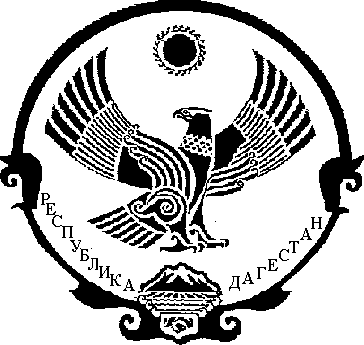 